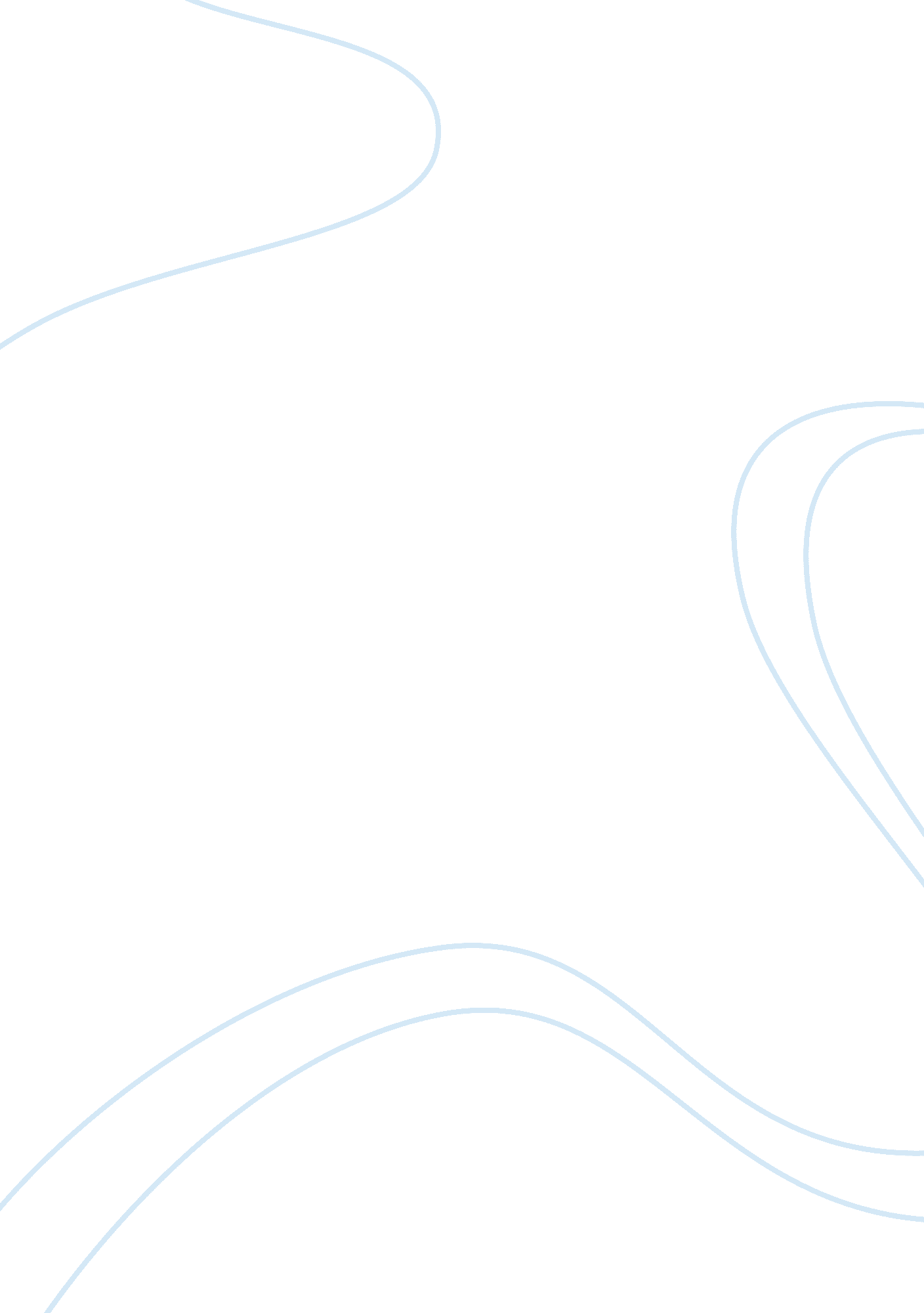 World war one – trench warfare – describing the horrific conditions essay sample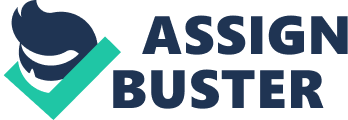 IntroductionWorld War 1 was like nil that had of all time happened in the universe before. Although it was inevitable. the hideous loss of life was pointless. Almost no-one except the politicians governing agreed with it. which has been proven by soldier’s journals. and most famously the football lucifer between the British and the Germans on Christmas Day 1914. All-in-all. World War 1 resulted in a revolution in foot tactics which basically altered how wars were fought. The ground forcess which clashed in August 1914 operated on basically nineteenth century philosophies. big units of riflemen were screened by horse and supported by heavy weapon. Commanding officers were anticipating decisive battles to settle the war quickly. The British. Gallic. Germans. and Russians that marched off in war on August 1914 all assumed that the War would be over in a few months if non hebdomads. No 1 anticipated a battle that would digest over 4 old ages. Brushing manoeuvres exposed the horse and foot to the killing power of modern arms. Modern arms. particularly artillery and machine guns every bit good as accurate rapid-fire rifles proved lay waste toing. particularly when used against the tactics field commanding officers employed in the initial stages of the War. Field operations by 1916 had. after the loss of 1000000s. been basically changed. The professional ground forcess of 1914 were devastated and were replaced by conscripted replacings. What began as a rapid war of motion shortly settled down to inactive trench warfare and became a barbarous war of abrasion. Both the Germans and the Gallic and British began delving trenches to remain alive. Finally parallel trench systems stretched from the Swiss boundary line to the English Channel. There were about 40. 000 kilometres of trenches on the Western Front entirely. And so Trench warfare became the biggest portion of World War 1…Conditionss in the TrenchesThe status of the Trenches during World War 1 were awful. The trenches were invariably filled with clay. H2O. blood. piss. shrapnel. and organic structure parts. Because of these points invariably make fulling the trenches. the soldier’s pess were exposed to these awful conditions. and it finally caused trench pes. Men would “ live” in these trenches for months on terminal. Trench pes wasn’t the lone thing that came from life in the frontline. other conditions such as shell daze. lice. unwellness from hapless hygiene and most normally. decease. Soldiers would ne’er acquire a good dark slumber because of the barrage. the odor and uncomfortable conditions. Despite these awful conditions. most soldiers would seek and maintain the liquors up and be grateful for the protection it would give them. Trench SystemCommunication trenches would be used to go through messages between the different trench zones. Barbed wire was placed at the forepart of the trench to do it difficult for and nearing group of soldiers to do it into the trench. The frontline was where all the soldiers would fire across to the other trench or go forth to travel over the top. IN the support trench you would hold found soldiers resting from life in the frontline or waiting to be sent up to the forepart. A machine-gun house would be placed behind the support trench to fire on the resistance. In the modesty trench were the supplies for the soldiers such as heavy weapon. nutrient. H2O. and other basic life demands. Soldiers would conceal or kip in the dugouts of the trenches. Long scope heavy weapon would be used to blast the opposing trench. The `Blight’A blight was a lesion that was either ego inflicted. or been intentionally acquired from enemy fire by raising an arm or leg over the top of the trench or screen or sand bags. They would be sent place to retrieve and acquire off from the war. Although that may sound absolutely sensible. in those times it was a dishonourable thing to make. as it showed that you were either a coward or more significantly. were non willing to decease for your state. The British were really loyal and it wasn’t approved of if a adult male was non willing to decease for his state. Trench pesTrench pes consequences from a batch of yearss of exposure to wet or muffle conditions at a temperature merely over or stop deading. Conditionss in the trenches were frequently like this because of all the rain and clay covering the underside of the trenches. the soldiers couldn’t get away it while contending and had no option but to stand in these conditions all twenty-four hours. Most of the harm is on the nervousnesss and musculuss. but gangrene can happen. and frequently did. from this. In many soldiers’ instances. the flesh on the pes would decease and it may go necessary to hold the pes or sometimes even the leg amputated. The best bar was to maintain the pess dry. To make this the soldiers were ordered to transport excess socks with them in a waterproof package. Dry moisture socks against their organic structures. They were to rinse their pess daily. use whale oils. and put on dry socks. Although this was of import. many soldiers failed to make this because of the intense conditions on the frontline. FoodGeting hot nutrient to the soldiers was about impossible to acquire there still warm. Although nutrient may non hold been hot or in a great status it would still maintain the soldiers traveling for a piece. British rations were well better than that of the Germans ; the British received a greater measure and a wider scope of nutrient. Although the rations were stated clearly. frequently soldiers would non ever acquire everything because many things could travel incorrect in the procedure of acquiring the nutrient to the frontline. LouseLice are bantam animals that feed on human blood and live in the tegument and anyplace warm. Lice became a major job in World War 1. Almost all off the soldiers would be infected with them. They would populate in soldier’s apparels and roll the human organic structure sucking blood. The lice would do intense itchiness and uncomfortable life state of affairss. Lice would distribute through the trenches really rapidly because of cramped life conditions. Soldiers would frequently group together during interruptions in the war and attempted to acquire rid of lice by running a igniter around your jacket and hearing for the dads of the eggs. Even if the work forces were successful at fring lice from themselves. they were really likely to acquire them once more from person else and so lice were invariably a job through the war. Shell ShockShell daze was a major job during World War 1. Shell daze was the consequence of the emphasis and injury of war. Soldiers would contract it by populating in the frontline for a clip and going unstable from being exposed to the changeless barrage and general emphasis of war which magnified the horror of it. The affects of shell daze varied depending on the instance. largely it lead to extreme terror and traveling brainsick. Shell daze would construct up from a figure of symptoms. First a soldier would go tired from the changeless barrage and other factors that would maintain them wake up or going really tired from contending. The changeless barrage would do concerns among all of the soldiers. these two put together finally take to a adult male going really cranky. Finally a soldier would non be able to concentrate at all and would take to a complete mental dislocation. A patient’s exact conditions would normally associate to their most traumatic experience in war. Some work forces would non react to anything or anyone while in infirmary except for illustration: the word bomb or decease. Others would be in changeless cramp reenacting an experience such as ducking or concealing. Others would merely go unable to command themselves as a consequence of the injury. The status would impact different work forces in different ways. but all the same it would impact about everyone who lived long plenty to travel through it. Doctors tried many different methods to do the work forces fit for traveling back to the frontline. many of which successful. Shell daze besides saw host to a new method of intervention known as psychiatric intervention. which is now normally used for mental unwellnesss. RatsRats became a job in trenches during World War 1. They were attracted by the ugly odor and moist conditions. Rats would eat men’s uniform. by and large merely run around in the trenches and sometimes even bite soldiers. in despair of hungriness. doing them hurting and frequently prima to infection. In utmost instances. a wounded or unprotected soldier could be eaten alive by a big rat or group of rats. Dead cadavers would frequently be eaten by the rats. One soldier described the rats as little Canis familiariss that would assail and eat anything ; he besides said that they were about as much of a menace as the Germans! Wounded work forces were frequently afraid to travel to kip in their beds and work forces tried to procure their nutrient during the dark to halt rats from acquiring it. DecisionThe state of affairss in the trenches in World War One were atrocious. It was really frustrating for most people. If there was another war. it would be interesting to see if the trenches could me do slightly safer and healthier for soldiers to contend in. Hopefully it will ne’er come down to another universe war. 